CalculCalcule :2 6 3 5			1 5 9 7			5 3 6+	1 5 1 8		-	0 2 8 8		x	       8+	0 7 7 3								Pose et calcule : 102 + 5625 =5487 – 956 =215 x 37 =BONUS : 8569 x 145 =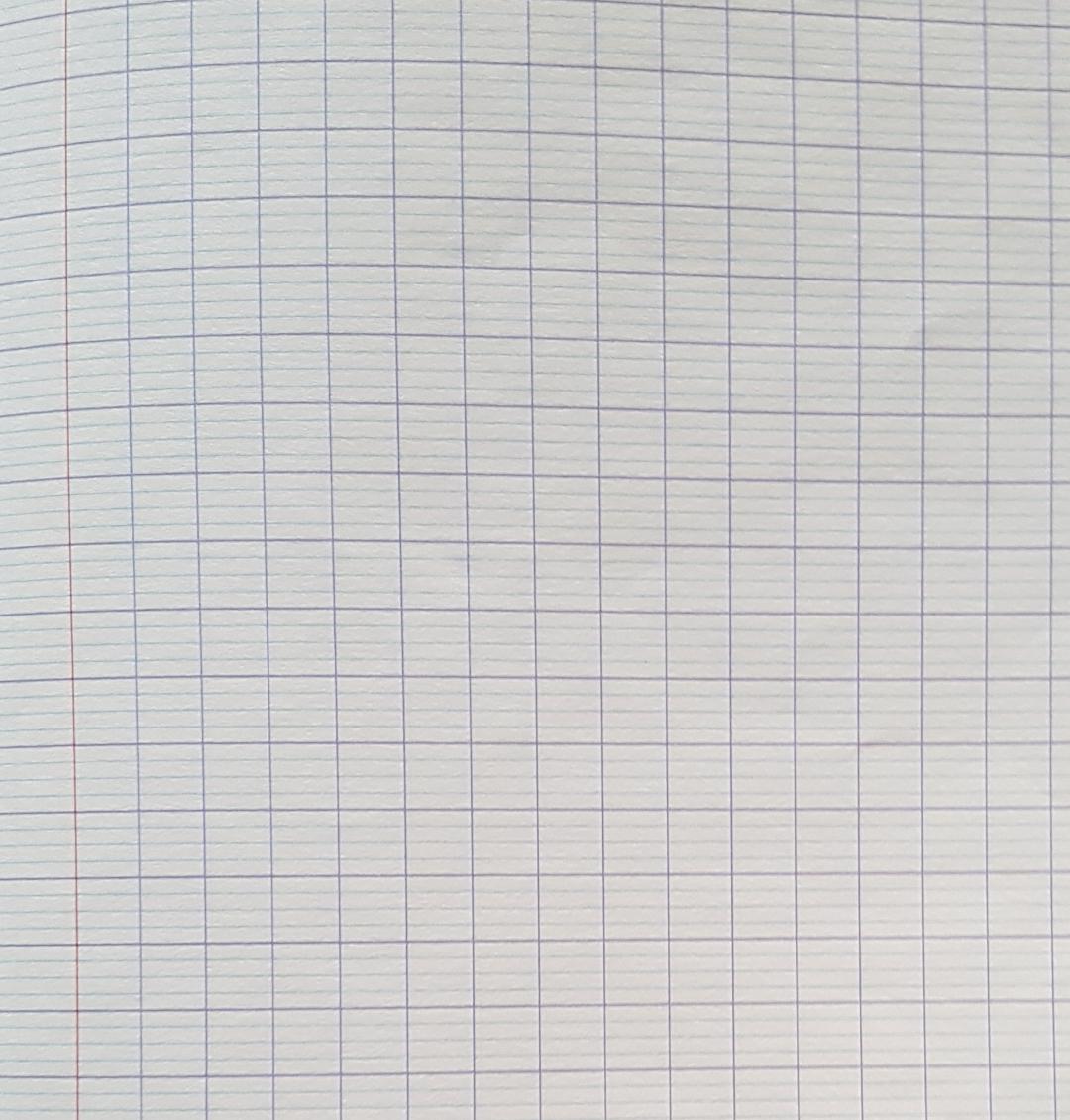 